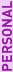 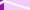 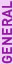 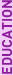 PhD    2011-2016                            İstanbul Maltepe University                                             Faculty of Communication – Radio-TV- Cinema Department                                              Communication SciencesPhD    2011-2016                            İstanbul Maltepe University                                             Faculty of Communication – Radio-TV- Cinema Department                                              Communication Sciences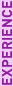 09.2011-continue                  İstanbul Aydın University Applied English and Translation Department May- 2017-                           Head of Applied English and Translation DepartmentLessons Given:      Introduction to Literature 1- 2 (2011-2017)                               Legal Translation (2011-2017)                          Written Media Translation (2012-2017)                               Business Translation (2015-2017)                               Literary Translation (2011-2014)                               Language and Culture (2013-2017)                               Composition 1-2 (2011-2014)                               Advanced Grammar (2012-2013)                               Interpretation Skills 1-2 ( 2011-2013)09.2011-continue                  İstanbul Aydın University Applied English and Translation Department May- 2017-                           Head of Applied English and Translation DepartmentLessons Given:      Introduction to Literature 1- 2 (2011-2017)                               Legal Translation (2011-2017)                          Written Media Translation (2012-2017)                               Business Translation (2015-2017)                               Literary Translation (2011-2014)                               Language and Culture (2013-2017)                               Composition 1-2 (2011-2014)                               Advanced Grammar (2012-2013)                               Interpretation Skills 1-2 ( 2011-2013)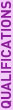 